Publicado en  el 26/11/2013 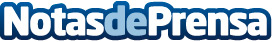 Catalá destaca el esfuerzo inversor del Grupo Fomento para la vertebración territorial y la movilidad de los ciudadanosEl secretario de Estado de Infraestructuras, Transporte y Vivienda, Rafael Catalá, ha destacado hoy que se destinará un 51% de los recursos del Grupo Fomento a la inversión productiva que, junto con la vertebración territorial y la movilidad de los ciudadanos, son los objetivos prioritarios del departamento.Datos de contacto:Ministerio de FomentoNota de prensa publicada en: https://www.notasdeprensa.es/catala-destaca-el-esfuerzo-inversor-del-grupo_1 Categorias: Construcción y Materiales http://www.notasdeprensa.es